Improve Accessibility of Word Documents
Using Word 2013Heading 1Open your document in Word.Place your cursor anywhere within the text of the title.  Locate the “Heading 1” button under the Styles group of the Home tab.  Click on the “Heading 1” button to assign the Heading 1 style to the title. 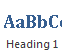 If you do not like the way Heading 1 displays, right-click on the Heading 1 button. Left-click on Modify and choose the font, font size, and color that you want to use for the heading OR select the heading that displays and choose “Update Heading 1 to match selection.”  Normally heading one is used once. You can break this rule if you need to use it a second time.Heading 2Heading 2 will be assigned to titles of sections in your document such as Instructor Information, Course Outcomes, etc. Each should be on a separate line. Click anywhere within the section title and click the Heading 2 button.   . Right-click the select the font, size, and color desired OR select the heading that displays and choose “Update Heading 2 to match selection.”  
NOTE: If you don’t’ see Heading 2, click on the drop-down arrow where the styles are displayed. 

If it is not on the expanded list, click on the arrow below “Change Styles” Click on “Options” at the end of the list that opens, then choose “Show next heading when previous level is used.” 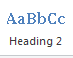 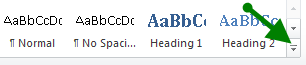 Assign 2 by clicking on each secondary level heading (think of your document as an outline) then click the Heading 2 icon in the Styles group at the top of the screen.ListsIf you have bulleted lists, make sure the bullet icon at the top of the screen is highlighted when you move the cursor over the bulleted items. 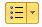 If you have numbered lists, make sure the number icon at the top of the screen is highlighted when you move the cursor over the numbered items. 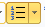 ImagesAssign alternate text to images. Right-click on the image. Choose Format Picture.  Click the Layout and Properties icon in the pane at the right of the document. Choose Alt text. In the description box, enter a brief description of the image.  Click on Close.TablesTables should be created with the Insert Table feature. Most likely that is the way they were created. Tables created with tabs are problematic for screen readers.Select the top row. For example, you may have a schedule of assignments with the headings “Week,” “Assignments,” and “Tests.” Select the headings, right click and choose Table Properties. Click the Row tab. Check the box next to “Repeat as header row at the top of each page.” Then click the Alt tab and enter a short description of the table content.LinksThe words for a link should be understandable when read alone.Select a link then click on Insert and choose Hyperlink.In the “Text to Display” textbox, key the words that describe the link. If you are providing information for a printed document also, include the URL along with the descriptive words.Click on OK.Save as PDFSave your document as PDF using File > Save as option. For “Type,” choose PDF. Click the Options button and make sure the “Document structure tags for accessibility” is selected. Click on Save.Save Themes (Styles) for Editing Multiple FilesIf you have additional files that use the same styles, it is a great time-saver to save the styles as a “Quick Style Set.” This will allow you to select those styles and apply them to other documents. To create the Quick Style Set:Make sure the document where you modified the styles (your first document) is open in Word.Select the Design group. The theme for the current document is the one to the right of this icon.   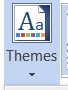 Click on “Save.”Assign a name that you will be able to identify later. It should save in the Templates/Document Themes folder. The next time you open a document to which you want to assign the same styles, open the document, click on Design tab, click on the theme that you saved. To revise a document, click within the paragraph where you want to assign a style and click the appropriate style button.